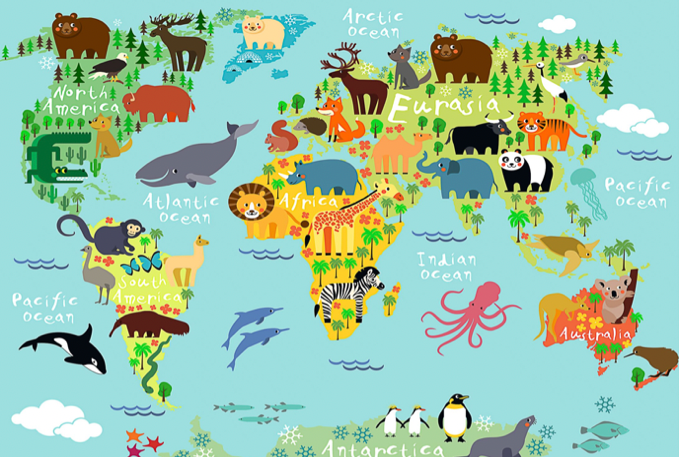 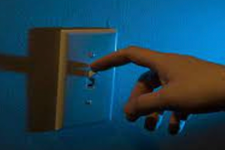 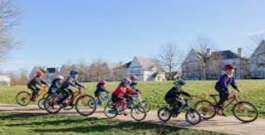 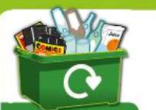 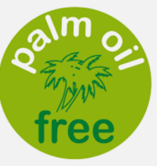 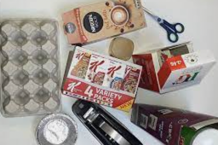 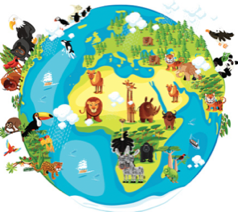 Our world is a planet called Earth. It is important that we protect our planet and the animals that live on it with us.Key Vocabulary and FactsKey Vocabulary and FactsExtinctA species (such as dinosaurs) that no longer has any living members. EndangeredA species that is at risk of extinction. HabitatAn animal’s (or plants) natural home.ClimateThe general weather within an area. DiurnalAnimals active during the day.NocturnalAnimals active at night.HibernateAn animal that spends winter sleeping. 